NBS Specification: 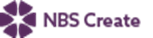 This product is associated with the following NBS Create clause:90-10-20/302 Gravity rainwater outletsNBS Specification: 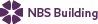 This product is associated with the following NBS clauses:R10 Rainwater drainage systems 365 PROPRIETARY RAINWATER OUTLETSProduct Specification: KVV225/ 110RG Roof Gully    • Manufacturer: Kent Stainless      Web: www.kentstainless.com      Email: info@kentstainless.com      Tel: +44 (0) 800 376 8377      Fax: +353 53 914 1802      Address: Ardcavan Works, Ardcavan Co Wexford, Ireland    • Product reference: KVV225/ 110RG Roof Gully     • Material: 1.4301 (304) stainless steel /1.4401 (316) stainless steel 